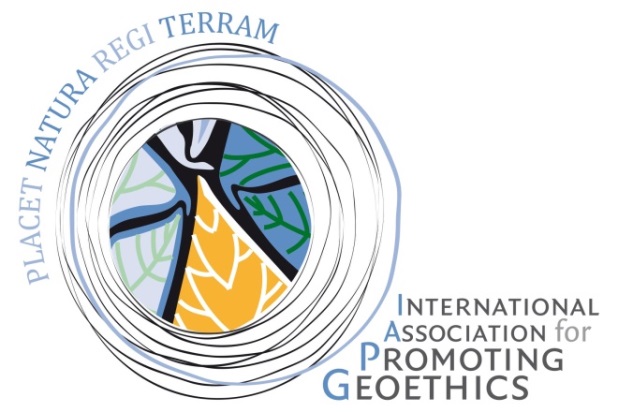 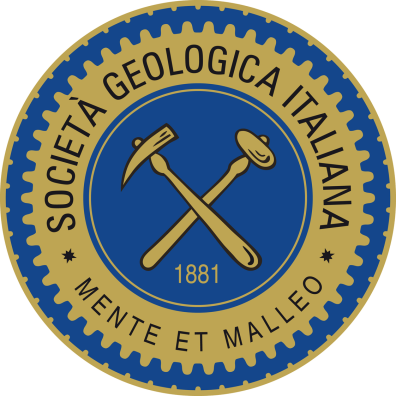 SOCIETÀ GEOLOGICA ITALIANA - SEZIONE DI GEOETICA E CULTURA GEOLOGICARELAZIONE ATTIVITÀ 2018a cura di Silvia PeppoloniLa Sezione di Geoetica e Cultura Geologica della Società Geologica Italiana rappresenta anche la sezione italiana della IAPG – International Association for Promoting Geoethics (http://www.geoethics.org). La Sezione svolge un ruolo di leadership a livello internazionale nell’ambito delle attività per lo sviluppo e la promozione della Geoetica.INIZIATIVE E ATTIVITÀ anno 2018Realizzazione della pergamena contenente la “Promessa Geoetica” per i giovani laureati e sua introduzione nel giorno della discussione della Laurea Magistrale, in collaborazione con la Segreteria della SGI. La “Promessa Geoetica” è stata ufficialmente letta, per la prima volta, durante la cerimonia per la consegna dei diploma di laurea magistrale in Geologia all’Università di Modena e Reggio Emilia (UNIMORE), il 19 luglio 2018. Partecipazione al Task Group internazionale sul “Geoethics in Forensic Geology” della IAPG, finalizzato all’elaborazione di linee guide che orientino i geoscienziati sulle problematiche connesse all’attività della Geologia Forense e alle sue implicazioni etiche e sociali. Tale attività è svolta in cooperazione con l’IFG - Initiative on Forensic Geology dell’IUGS – International Union of Geological Sciences.Partecipazione alla pubblicazione del “Cape Town Statement on Geoethics” (CTSG) in lingue diverse dall’inglese (traduzione del CTSG in italiano), finalizzata a promuovere la sua diffusione e adozione a livello internazionale: http://fliphtml5.com/gqru/ttwl.Assistenza alla creazione di sezioni nazionali di geoetica, analoghe alla Sezione di Geoetica della SGI, nelle seguenti nazioni: Francia e Libano. La Sezione di Geoetica della SGI (IAPG-Italy) ha collaborato alla creazione di un totale di 30 sezioni in altrettante nazioni e ha avviato iniziative congiunte.Pubblicazione di articoli sul blog della sezione: http://geoeticaitalia.blogspot.it/.Collaborazione alla realizzazione della newsletter sulle attività della IAPG: http://www.geoethics.org/newsletter.Partecipazione alla celebrazione dell’International Geoethics Day (18 Ottobre 2018), in collaborazione con le sezioni di geoetica nelle altre nazioni: http://www.geoethics.org/geoethics-day.Partecipazione alle attività di valutazione delle candidature alla Geoethics Medal 2018: http://www.geoethics.org/geoethics-medal.AFFILIAZIONI E ACCORDI DI COLLABORAZIONE PROMOSSI DALLA SEZIONE NEL 2018 AGU – American Geophysical Union (accordo di cooperazione rinnovato per 3 anni)YES Network - Young Earth Scientists NetworkGC - Geoscientists Canada/Géoscientifiques CanadaFCEA - Forum for Climate Engineering Assessment I-GEMA - Instituto de Geociencias Y Medio Ambiente, PerùCONVEGNI ED EVENTI SCIENTIFICI 2018Partecipazione al 72° IUGS Executive Committee Meeting per presentare la “Geoethical Promise” (Potsdam, Germania, gennaio 2018).Partecipazione al Kick-Off Meeting del progetto europeo H2020 INTERMIN - International Network of Raw Materials Training Centres, in qualità di membro dell’International Advisory Board (Bruxelles, Belgio, febbraio 2018).Organizzazione del workshop “Geoethics: at the heart of all geoscience” al congresso “Earth Sciences for Society” (El Jadida/Marrakech, Marocco, marzo 2018).Organizzazione di vari eventi sulla Geoetica all’EGU – General Assembly 2018: sessione orale e sessione poster EOS4 “Geoethics: ethical, social and cultural implications of geoscience knowledge, education, communication, research and practice”; Townhall Meeting TM11 “Seeking Engagement and Input on Harassment and Workplace Climate Issues within the Geoscience Community” (in cooperazione con AGI-AGU-EGU); Splinter Meeting SMI28 “IAPG business meeting” (Vienna, Austria, aprile 2018).Organizzazione di 5 sessioni su differenti tematiche della geoetica alla conferenza internazionale RFG 2018 - Resources for Future Generations: Sessione RS13 “Geoethics and Environmental and Social Responsibility: Doing the Right Thing to Develop Resources for Future Generations”; Sessione RS8 “Geoethics and the Responsible Conduct of Scientists”; Sessione RS9 “Geoethics in georisks management for a safer and more resilient society”; Sessione RS10 “Geoethics in geoscience education, communication and citizen science: experiences, approaches, and concepts”; Sessione RS12 “Forensic Geology: Ethics, Communication, Regulation and Opportunities” (Vancouver, Canada, giugno 2018).Organizzazione della sessione S38 “History of Geosciences and Geoethics: the right way for social responsibility”, in collaborazione con INHIGEO - International Commission on the History of Geological Sciences al convegno congiunto SGI-SIMP (Catania, settembre 2018). Contributo all’organizzazione della sessione S40 “Sismology and society” alla 36th General Assembly dell’ESC - European Seismological Commission (Valletta, Malta, settembre 2018).Contributo all’organizzazione del First Nigeria Geoethics Conference (Port Harcourt – Nigeria; ottobre 2018).Organizzazione del workshop “Theoretical aspects of geoethics and geoethics in georisks” nell’ambito del progetto europeo Erasmus+ GOAL - Geoethics Outcomes and Awareness Learning (Roma, Luglio-Agosto 2018).Partecipazione al meeting internazionale del progetto europeo H2020 ENVRIplus - Environmental Research Infrastructures Providing shared solutions for Science and Society nell’ambito delle attività del work-package sulle tematiche etiche e sociali del progetto (Riga, Lettonia, novembre 2018). Contributo all’organizzazione della Tavola Rotonda di Geoetica al “II Simposio Internacional de Paleontologia del Perù” (Lima, Perù, novembre 2018).Contributo all’organizzazione dell’evento MINERLIMA 2018, per la promozione delle Geoscienze e della Geoetica (Lima, Perù, novembre 2018).Organizzazione della sessione ED13D “Geoethics: Taking a Stand for Ethical Geoscience Research, Education, Communication, and Practice” all’AGU Fall Meeting 2018 (Washington, USA, dicembre 2018).PARTECIPAZIONE A COMITATI SCIENTIFICIExecutive Committee dell’ICPHS - International Council for Philosophy and Human Sciences.Executive Committee dello IUGS - International Union of Geological Sciences (2018-2022).Ethical Advisory Board of ICOS ERIC - Integrated Carbon Observation System (dal 2017).International Advisory Board del progetto europeo H2020 INTERMIN - International Network of Raw Materials Training Centres (dal 2018)International Advisory Board del progetto europeo H2020 SMART EXPLORATION – New Ways to Explore the Subsurface (dal 2018)Executive Board of the IAEG - International Association of Engineering Geology and the Environment, Italian section.PUBBLICAZIONI 2018Arattano M., Peppoloni S., Gatti A. (2018). “The ethical duty to divulge geosciences and the improvement of communication skills to fulfil it”. Episodes, vol. 41, n. 2. http://dx.doi.org/10.18814/epiiugs/2018/018007.Peppoloni S. and Di Capua G. (2018). Ethics. In: Bobrowsky P.T. and Marker B. (Eds), Earth Sciences Series. Encyclopedia of Engineering Geology, Springer International Publishing. https://doi.org/10.1007/978-3-319-12127-7_115-1.Peppoloni S. (ed.) (2018). Spreading geoethics through the languages of the world. Translations of the Cape Town Statement on Geoethics. International Association for Promoting Geoethics (IAPG), http://www.geoethics.org/ctsg, http://fliphtml5.com/gqru/ttwlPeppoloni S., Di Capua G., Haslinger F. and Marti M. (2018). Ethical Label Template. H2020 European Project “ENVRI Plus”, Deliverable 13.2. http://www.envriplus.eu/wp-content/uploads/2015/08/D13.2-Ethical-label-template.pdf Peppoloni S., Di Capua G., Haslinger F. and Marti M. (2018). Ethical Guidelines for Research Infrastructures. H2020 European Project “ENVRI Plus”, Deliverable 13.3. Roma, 5 Dicembre 2018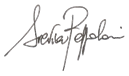 Silvia PeppoloniCoordinatore della Sezione “Geoetica e Cultura GeologicaIAPG Italia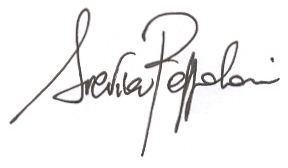 